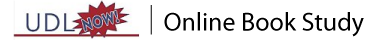 Prompts for Chapters 8,9, and 10March 10, 2016 - 4pm E/Twww.UDLBookStudy.Weebly.comPromptsCommentsNumber 1Background: In Chapter 8 Katie Novak discusses using student feedback to inform instruction.PromptHow would you describe your overall experience with this book study? What helped you to learn the content?Number 2Background: In Chapter 9, the author outlined strategies to assist students with test-taking. PromptExplain how standardized test prep can align with the principles of scaffold instruction from Chapter 6.Number 3Background: In Chapter 10, the author suggests several types of technologies that can be used to enhance and support the concepts of UDL. PromptShare content that you have originally given students in a handout and show/ tell how you turned it into an engaging electronic handout.